january low 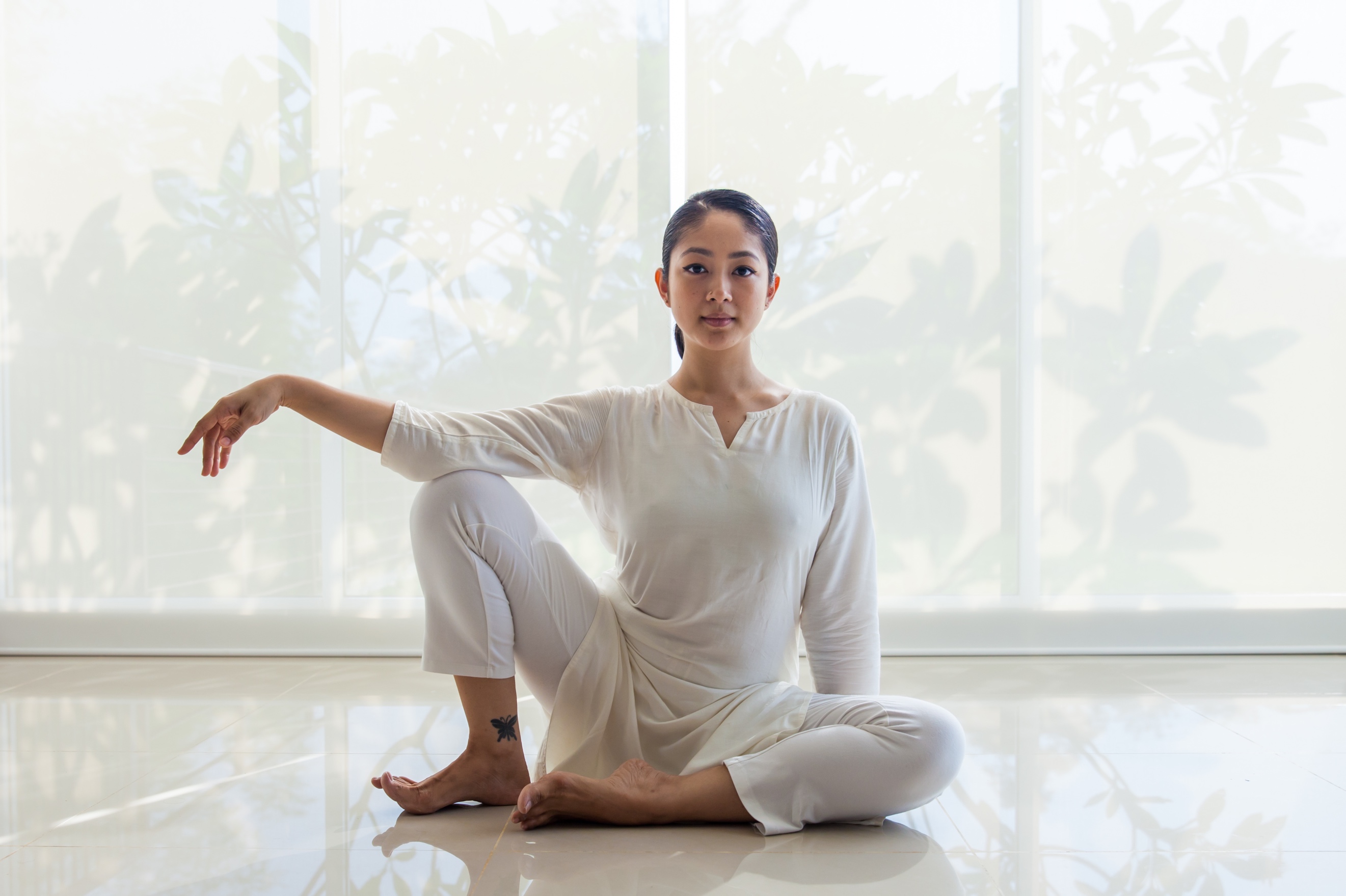 january Low started her dance journey with Classical Ballet, followed by over twenty years of Indian Classical Bharata Natyam and Odissi training in Sutra Dance Theatre. She returned to the stage with a refreshed passion for dance two years after the birth of her twins adding to her belt performances for the International Odissi Festival in Orissa (2014), ASWARA's Dance Festival - Tari (2014), Tepak Tari (2015), Georgetown Festival (2015) and the Shantanand Dance Festival (2015). Her most recent production was ‘bloom’ (2016), an Odissi duet. This ‘sell-out’ show was extra special as she performed while 7 months pregnant. She has since them given birth to a healthy baby and has been based in Jakarta, Indonesia since 2016. contact:Website: http://www.januarylow.com Blog: http://januarism.blogspot.myEmail: januarylow@gmail.comMobile: +62 816 72 7133Postal Address: 10R, Jalan Kompleks Puri Sakti 2, Cipete 12410 Jakarta Selatan, Jakarta INDONESIA